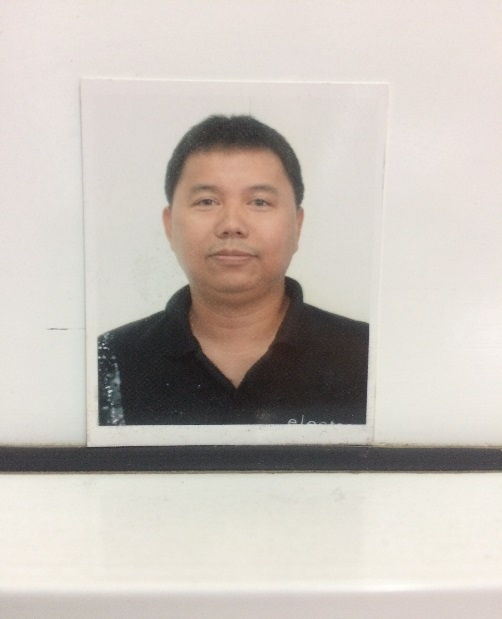                     EDUARDO                                                                                                                                                                        EDUARDO.372529@2freemail.com OBJECTIVES	To explore an employment that will develop my capabilities and potentials. To have more knowledge. To promote career growth and establish myself as an asset to the company.                                     EMPLOYMENT BACKGROUND			Electra Events & Exhibitions			Dubai, UAETRANSPORT SUPERVISOR			October 2013 -  July 6, 2017STAFF MANAGEMENT AND ADMINISTRATIONTo ensure company drivers wear proper uniform and full PPE ( personal protective equipment ) whenever requiredEnsure staffs respect policy and rules of the companyControl and validate time sheetsControl bills and forward them to HOD ( head of department ) for validationGather leave requests and proper frame and forward to Transport HODPLANNINGReceived the Logistics Order Form request and analyze the transport needsBuild, update and spread the transportation planningOptimize the fleet routing and vehicle fleet turnoverOptimize projects deliveries routing: maps, contact details on site, delivery planning ( which truck should come first, etc. )Supervise on site operationFLEET MANAGEMENT ADMINISTRATION & REPORTINGUpdate Transportation documents in hard drive ( drivers & suppliers certification, driving license, registration cards… )Monitor and update company vehicle fleet master documentsMonitor rental and leased vehicle master document along with user allocatedMonitor and follow fleet vehicle condition through inspection form, action when dysfunction is reportedGather repairs and maintenance from HOD ( head of department )TRANSPORT ADMINISTRATIONTo transmit vehicle planning to driversTo validate transport planning with the requesterTo follow up items collection with Merchandise ControllerTo report the invoicing to the Transport Manager TRANSPORT & MERCHANDIZE COORDINATOR	November 2012 - 2013	STAFF MANAGEMENT To ensure yard staffs wear Company uniform and clean clothes To ensure staffs respect policy and rules of the company To control yard staffs time sheets and bills Gather yard team annual leave planning and report to Transport HOD for approvalMANAGEMENT and CONTROL OF SUPPLIES Collect PO ( purchase order ) from Purchase Department and analyse vehicle needs. Liaise with suppliers for material availability and collection / delivery appointmentsMonitor at all times all requests from Purchase Department to meet the request deadlines Assure material loading plan optimization and its application by Yard Supervisor Ensure that material collection and deliveries match PO orders (quantity, quality, delay) Assure and control each trip has an allocated Job ID, DN ( delivery note ) and BOI ( bill of items ) if necessaryAssure and control yard supervisor collects signed DN’s/BOI from drivers Monitor labelling for items in/outgoing from yard are properly executed Report deliveries status to Purchase Department and any concerned person WAREHOUSING & STORAGEAssure items are labelled and tagged prior to storageSettle a storage plan and keep the place clean and tidyCreate an inventory follow-up and sleeping stocksReport inventory to Transport HOD and Operation DirectorAssure maintenance of yard equipment and report to HODYARD SUPERVISOR	                      November 2010 - 2012	STAFF MANAGEMENTControl yard staffs wear clean uniform and respect policy and rules of the company Control yard staffs duty and spread tasks accordinglyGather yard staffs leave request and report to MC ( merchandize coordinator )RECEIVING MATERIALS: IN YARD Be aware of scheduled reception in yardCoordinate yard reception and allocate staffControl quality and quantity of incoming material following PO ( purchase order ) or LOF ( logistics order form ) in case of discrepancies keep the delivery on hold and inform MC or purchase department to resolve the issue, Ensure the safety of the materials, staffs and equipment during unloadingControl labelling of incoming products & supplier’s DN compare to PO and sign DN DELIVERIES: MATERIAL OUT FROM YARDBe aware of scheduled departure from yard and acquaint people for any additional loadCoordinate collection from yard and allocate staff Ensure the safety of the staffs, materials and equipment during loadingHand over DN to the driverEdit BOI when sending materials to desired location and follow it up until it hits destination REPORTINGAcquaint concern Department/person for any material receivedReport deliveries status to MC ( merchandize coordinator )Provide MC material details for packing list edition Inform MC and TM ( transport manager )upon receiving International ShipmentsTECHNICIAN			June 2009 - 2010				The Image Works                                                 Dubai, U. A. E.Job Description                   Install and build SYMA PROFILE for exhibition and promotional stand.BASIC INFORMATIONBirthday:       October 13, 1966 Birthplace:    Guagua, Pampanga PhillipinesStatus:           MarriedHeight:          5’2I hereby declare that the information stated in this CV (curriculum vitae) are true and correct to the best of my knowledge